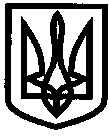 УКРАЇНАУПРАВЛІННЯ ОСВІТИІЗЮМСЬКОЇ МІСЬКОЇ РАДИХАРКІВСЬКОЇ ОБЛАСТІНАКАЗ02.03. 2017										№136Про затвердження та введенняв дію плану евакуації працівників управління освіти Ізюмської міської радиХарківської області у разі виникнення пожежів новій редакції Згідно з рішенням 28 сесії 7 скликання Ізюмської міської ради від 23.12.2016 року № 0727 «Про перейменування відділу освіти Ізюмської міської ради та затвердження Положення про управління освіти Ізюмської міської ради Харківської області в новій редакції» НАКАЗУЮ:Затвердити та ввести в дію план евакуації працівників управління освіти Ізюмської міської ради Харківської області у разі виникнення пожежі в новій редакції (додається). Завідувачу канцелярією Матвєєвій М.О. ознайомити з наказом під особистий підпис керівників структурних підрозділів.3.	Контроль за виконанням даного наказу покласти на заступника начальника управління освіти Безкоровайного О. В.Начальник управління освіти						О.П. ЛесикЧервинськийЗ планом евакуації та розподілом обов’язків ознайомлені:Безкоровайний О.В.    ______________                  Свченко Т.В.          _______________Чуркіна В.В.  .              ______________                 Червинський Ю.П. _______________Додаток 1ЗАТВЕРДЖЕНОнаказ управління освіти Ізюмської міської радиХарківської областівід 02.03.2017 № 136План евакуації працівників управління освіти Ізюмської міської ради  Харківської області у разі виникнення пожежі№з/пНазва діїПорядок і послідовність дійВиконавець1Повідомлення про пожежуУ разі виявлення пожежі або її ознак необхідно негайно повідомити про це за телефоном 101 до пожежної охорони, сповістити працівників про пожежу, повідомити керівника закладу або працівника, який його заміщуєНачальник господарської групи Червинський Ю.П.2Евакуація працівників з будівлі під час  виникнення пожежіУ разі виявлення пожежі негайно сповістити всіх працівників і вивести з будівлі назовні найбезпечнішими евакуаційними шляхами і виходами відповідно до схеми евакуаціїКерівники структурних підрозділів:начальник відділу науково-методичного та інформаційного забезпечення - Савченко Т.В.;головний бухгалтер - Чуркіна В.В.начальник господарської групи - Червинський Ю.П.3Перевірка присутніх на робочих місцях осіб відповідно до штатного розкладуПеревірити всіх евакуйованих з будівлі відповідно до підписів у журналі щоденного відвідування працівниківКерівники структурних підрозділів:начальник відділу науково-методичного та інформаційного забезпечення - Савченко Т.В.;головний бухгалтер - Чуркіна В.В.начальник господарської групи - Червинський Ю.П.4Виявлення працівниками джерела загоряння та дії , спрямовані на усунення пожежі до прибуття пожежної охорониГасіння пожежі організувати негайно з моменту її виникнення.Для гасіння пожежі використовувати всі наявні засоби пожежогасінняПрацівники управління освіти